Companhia de Processamento de Dadosdo Estado de São Paulo - ProdespSecretaria de Desenvolvimento Regional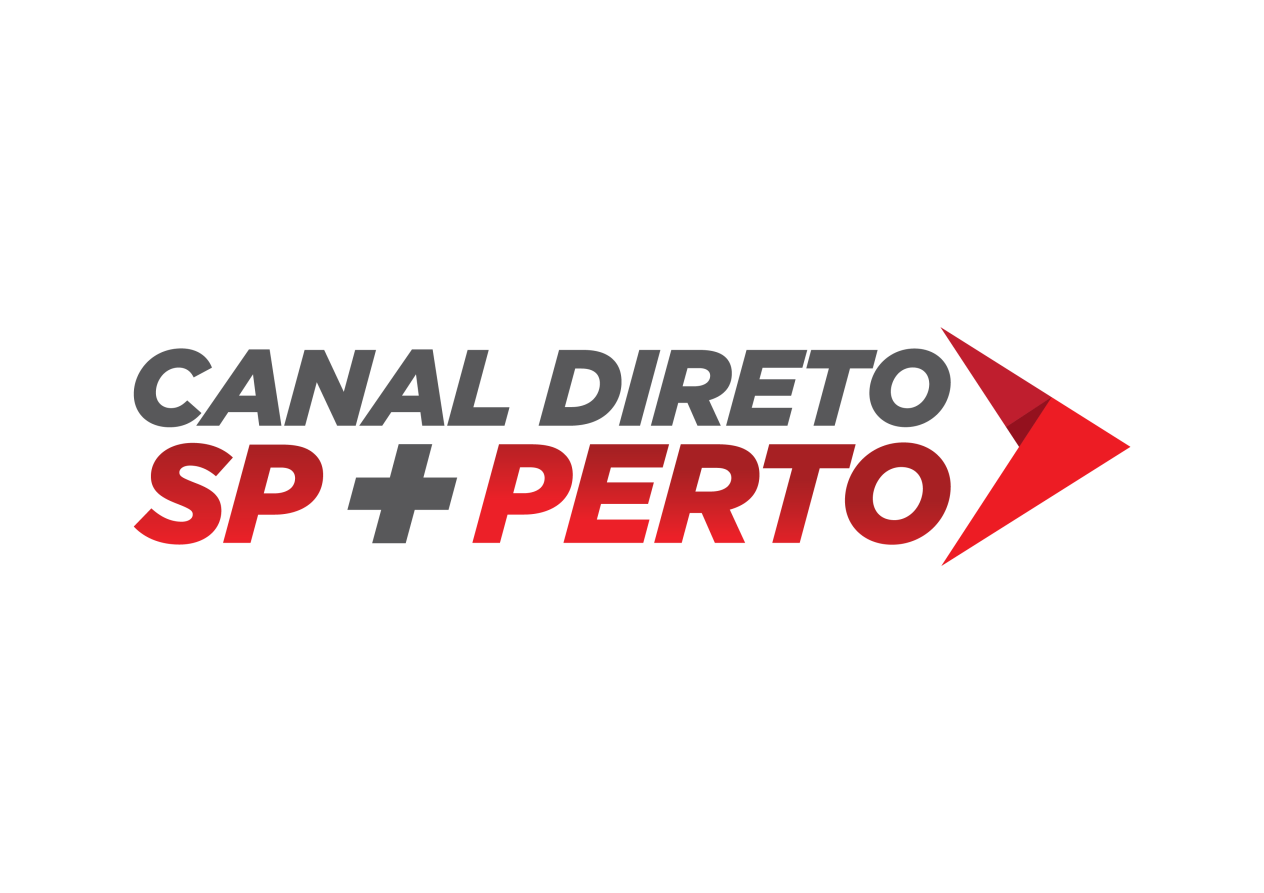 AV. PRES. KENNEDY – RIBEIRÃO PRETOCRITÉRIO DE MEDIÇÃO EREMUNERAÇÃOORÇAMENTO DE OBRA